СОВЕТ ДЕПУТАТОВЩЁЛКОВСКОГО МУНИЦИПАЛЬНОГО РАЙОНАМОСКОВСКОЙ  ОБЛАСТИР  Е Ш Е Н И Еот 12.12.2017 №  627/67-161-НПАО внесении изменений в решение Совета депутатов Щёлковского муниципального района от 25.10.2016 № 360/45-110-НПА «Об утверждении Порядка предоставления жилых помещений муниципального специализированного жилищного фонда Щёлковского муниципального района»В соответствии с Федеральным законом от 06.10.2003 N 131-ФЗ «Об общих принципах организации местного самоуправления в Российской Федерации», руководствуясь Жилищным кодексом Российской Федерации, Совет депутатов Щёлковского муниципального района решил:	1. Внести изменения в нормативный правовой акт Совета депутатов Щёлковского муниципального района Московской области от 25.10.2016 № 360/45-110-НПА «Об утверждении Порядка предоставления жилых помещений муниципального специализированного жилищного фонда Щёлковского муниципального района»:1.1. В пункте 2.1. ч. 2 Порядка предоставления жилых помещений муниципального специализированного жилищного фонда Щёлковского муниципального слова «а также сотрудниками, замещающими должности участкового уполномоченного полиции в связи с прохождением службы в Межмуниципальном управлении Министерства внутренних дел России «Щёлковское» (далее – МУ МВД России «Щёлковское»)» исключить.1.2. Подпункт 4 п. 2.2. ч. 2 Порядка предоставления жилых помещений муниципального специализированного жилищного фонда Щёлковского муниципального района исключить.1.3. Подпункт 5 п. 2.2. ч. 2 Порядка предоставления жилых помещений муниципального специализированного жилищного фонда Щёлковского муниципального района  изложить в следующей редакции:«учителям муниципальных образовательных учреждений Щёлковского муниципального района, реализующих образовательные программы  начального общего, основного общего и среднего общего образования, для которых работа по наиболее востребованным профессиям (специальностям) является основным местом работы, а также педагогическим работникам муниципальных образовательных дошкольных учреждений и учреждений дополнительного образования детей Щёлковского муниципального района». 1.4. В пункте 2.8. ч. 2 Порядка предоставления жилых помещений муниципального специализированного жилищного фонда Щёлковского муниципального района слова «выполнения сотрудником, замещающим должность участкового уполномоченного полиции обязанностей по указанной должности» исключить.1.5. В абзаце 1 п. 2.9. ч. 2 Порядка предоставления жилых помещений муниципального специализированного жилищного фонда Щёлковского муниципального района слова «а также перевод сотрудника полиции на должность, не связанную с выполнением обязанностей участкового уполномоченного» исключить.1.6. В абзаце 3 п. 2.9. ч. 2 Порядка предоставления жилых помещений муниципального специализированного жилищного фонда Щёлковского муниципального района слова «о переводе сотрудника полиции на должность, не связанную с исполнением обязанностей участкового уполномоченного» исключить.1.7. В подпункте 2 п. 2.11. ч. 2 Порядка предоставления жилых помещений муниципального специализированного жилищного фонда Щёлковского муниципального района слова «назначение на должность участкового уполномоченного полиции» исключить.1.8. В абзаце 2 п. 2.12 ч. 2 Порядка цифры «2.10» заменить на «2.11». 1.9. В подпункте 1 п. 6.2. ч. 6 Порядка предоставления жилых помещений муниципального специализированного жилищного фонда Щёлковского муниципального района слова «прохождения службы, в связи с которой ему было предоставлено служебное жилое помещение».1.10. В подпункте 2 п. 6.2. ч. 6 Порядка предоставления жилых помещений муниципального специализированного жилищного фонда Щёлковского муниципального района слова «со службы» исключить.1.11. В подпункте 3 п. 6.2. ч. 6 Порядка предоставления жилых помещений муниципального специализированного жилищного фонда Щёлковского муниципального района слова «прохождения службы» исключить.1.12. В подпункте 4 п. 6.2. ч. 6 Порядка предоставления жилых помещений муниципального специализированного жилищного фонда Щёлковского муниципального района слова «участкового уполномоченного полиции» исключить.1.13. В пункте 6.3 ч. 6 Порядка цифры «5.2» заменить на цифры  «6.2».1.14. В подпункте 10 п. 6.3 ч. 6 цифры «5.2» заменить на цифры «6.2».2. Настоящее решение подлежит опубликованию в порядке, установленном для официального опубликования муниципальных правовых актов, и размещению на официальном сайте Администрации Щёлковского муниципального района в информационно-телекоммуникационной сети «Интернет».Глава Щёлковского муниципального района				   А.В. Валов   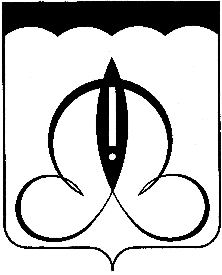 